ЗАКОН САНКТ-ПЕТЕРБУРГАОБ УПОЛНОМОЧЕННОМ ПО ЗАЩИТЕ ПРАВ ПРЕДПРИНИМАТЕЛЕЙВ САНКТ-ПЕТЕРБУРГЕ И О ВНЕСЕНИИ ИЗМЕНЕНИЙВ ЗАКОН САНКТ-ПЕТЕРБУРГА "О РЕЕСТРЕ ГОСУДАРСТВЕННЫХДОЛЖНОСТЕЙ САНКТ-ПЕТЕРБУРГА И РЕЕСТРЕ ДОЛЖНОСТЕЙГОСУДАРСТВЕННОЙ ГРАЖДАНСКОЙ СЛУЖБЫ САНКТ-ПЕТЕРБУРГА"Принят Законодательным Собранием Санкт-Петербурга4 декабря 2013 годаНастоящий Закон Санкт-Петербурга определяет правовое положение, основные задачи и компетенцию Уполномоченного по защите прав предпринимателей в Санкт-Петербурге.Глава 1. ОБЩИЕ ПОЛОЖЕНИЯСтатья 1. Уполномоченный по защите прав предпринимателей в Санкт-Петербурге1. Должность Уполномоченного по защите прав предпринимателей в Санкт-Петербурге (далее - Уполномоченный) учреждается в целях обеспечения гарантий государственной защиты прав и законных интересов субъектов предпринимательской деятельности, зарегистрированных и(или) осуществляющих свою деятельность на территории Санкт-Петербурга (далее - предприниматели), органами государственной власти Санкт-Петербурга (далее - государственные органы) и органами местного самоуправления внутригородских муниципальных образований города федерального значения Санкт-Петербурга (далее - органы местного самоуправления), их должностными лицами.(в ред. Закона Санкт-Петербурга от 21.12.2022 N 766-122)2. Должность Уполномоченного является государственной должностью Санкт-Петербурга.3. Уполномоченный в своей деятельности руководствуется Конституцией Российской Федерации, федеральными законами и иными нормативными правовыми актами Российской Федерации, Уставом Санкт-Петербурга, настоящим Законом Санкт-Петербурга и иными нормативными правовыми актами Санкт-Петербурга.4. Уполномоченный подотчетен Губернатору Санкт-Петербурга.5. Уполномоченный при осуществлении своей деятельности взаимодействует с Уполномоченным при Президенте Российской Федерации по защите прав предпринимателей, органами государственной власти, полномочным представителем Президента Российской Федерации в Северо-Западном федеральном округе, инвестиционным уполномоченным в Северо-Западном федеральном округе, органами местного самоуправления, их должностными лицами, союзами, ассоциациями и объединениями предпринимателей Санкт-Петербурга, а также иными лицами, выражающими интересы предпринимателей.Статья 2. Задачи УполномоченногоОсновными задачами Уполномоченного являются:защита прав и законных интересов предпринимателей;содействие беспрепятственной реализации и восстановлению нарушенных прав и законных интересов предпринимателей;пропаганда и популяризация предпринимательской деятельности;правовое просвещение предпринимателей по вопросам принадлежащих им прав и способов их защиты;содействие улучшению делового и инвестиционного климата в Санкт-Петербурге;информирование общественности Санкт-Петербурга о состоянии соблюдения и защиты прав и законных интересов предпринимателей;участие в формировании и реализации политики Санкт-Петербурга в области развития предпринимательской деятельности, защиты прав и законных интересов предпринимателей.Глава 2. НАЗНАЧЕНИЕ НА ДОЛЖНОСТЬ И ОСВОБОЖДЕНИЕ ОТ ДОЛЖНОСТИУПОЛНОМОЧЕННОГОСтатья 3. Требования к кандидату на должность Уполномоченного(в ред. Закона Санкт-Петербурга от 09.08.2021 N 393-89)Уполномоченным может быть назначен гражданин Российской Федерации, постоянно проживающий в Российской Федерации, не имеющий гражданства (подданства) иностранного государства либо вида на жительство или иного документа, подтверждающего право на постоянное проживание гражданина Российской Федерации на территории иностранного государства, достигший возраста 30 лет и имеющий высшее образование.Статья 4. Назначение на должность и прекращение полномочий Уполномоченного1. Назначение кандидата на должность Уполномоченного осуществляется Губернатором Санкт-Петербурга по согласованию с Уполномоченным при Президенте Российской Федерации по защите прав предпринимателей, Законодательным Собранием Санкт-Петербурга и с учетом мнения предпринимательского сообщества Санкт-Петербурга.2. Уполномоченный вступает в должность со дня вступления в силу постановления Губернатора Санкт-Петербурга о его назначении.2-1. Уполномоченному в течение 14 дней со дня назначения Губернатором Санкт-Петербурга вручается удостоверение, образец которого установлен законом Санкт-Петербурга о порядке подписания и выдачи удостоверений Уполномоченному по правам человека в Санкт-Петербурге, Уполномоченному по правам ребенка в Санкт-Петербурге, Уполномоченному по защите прав предпринимателей в Санкт-Петербурге.(п. 2-1 в ред. Закона Санкт-Петербурга от 10.06.2015 N 319-57)3. Уполномоченный назначается на должность сроком на 5 лет. Одно и то же лицо не может быть назначено на должность Уполномоченного более двух сроков подряд.4. Уполномоченный продолжает исполнять свои должностные обязанности до вступления в должность нового Уполномоченного, за исключением случая досрочного прекращения полномочий.5. Досрочное прекращение полномочий Уполномоченного осуществляется Губернатором Санкт-Петербурга по представлению Уполномоченного при Президенте Российской Федерации по защите прав предпринимателей либо с его согласия в следующих случаях:1) несоблюдения ограничений и запретов, установленных федеральным законодательством или законодательством Санкт-Петербурга для Уполномоченного и лиц, замещающих государственные должности Санкт-Петербурга;2) вступления в законную силу обвинительного приговора суда в отношении Уполномоченного либо решения суда о применении к нему принудительных мер медицинского характера, об ограничении дееспособности Уполномоченного, о признании его недееспособным;3) прекращения гражданства Российской Федерации или наличия гражданства (подданства) иностранного государства либо вида на жительство или иного документа, подтверждающего право на постоянное проживание гражданина Российской Федерации на территории иностранного государства;(пп. 3 в ред. Закона Санкт-Петербурга от 09.08.2021 N 393-89)4) неспособности Уполномоченного по состоянию здоровья или по иным причинам в течение длительного времени (не менее четырех месяцев подряд) исполнять свои обязанности;5) признания Уполномоченного безвестно отсутствующим либо объявления его умершим на основании решения суда, вступившего в законную силу;6) смерти Уполномоченного;7) отставки Уполномоченного;8) выражения Уполномоченному недоверия Законодательным Собранием Санкт-Петербурга;9) в связи с утратой доверия в случаях, предусмотренных статьей 13.1 Федерального закона "О противодействии коррупции".(пп. 9 введен Законом Санкт-Петербурга от 23.04.2014 N 219-42)6. Недоверие Уполномоченному может быть выражено Законодательным Собранием Санкт-Петербурга на основании заключения специальной комиссии, которая формируется Законодательным Собранием Санкт-Петербурга по инициативе не менее чем 15 депутатов Законодательного Собрания Санкт-Петербурга и действует в порядке, установленном Законодательным Собранием Санкт-Петербурга. В состав указанной специальной комиссии должны быть включены представители Губернатора Санкт-Петербурга и Уполномоченного при Президенте Российской Федерации по защите прав предпринимателей.Основанием выражения недоверия могут являться только конкретные действия Уполномоченного, свидетельствующие о неисполнении или ненадлежащем исполнении им своих полномочий. Процедура выражения недоверия должна обеспечивать Уполномоченному возможность дать объяснения по поводу обстоятельств, выдвигаемых в качестве оснований для выражения недоверия.7. Досрочное прекращение полномочий Уполномоченного в случаях, указанных в подпунктах 1 - 7 пункта 5 настоящей статьи, осуществляется Губернатором Санкт-Петербурга с предварительным уведомлением Законодательного Собрания Санкт-Петербурга.8. В случае досрочного прекращения полномочий Уполномоченного новый Уполномоченный должен быть назначен Губернатором Санкт-Петербурга в течение 60 дней со дня досрочного прекращения полномочий предыдущего Уполномоченного.Статья 5. Ограничения и обязанности, налагаемые на Уполномоченного(в ред. Закона Санкт-Петербурга от 29.10.2014 N 511-97)1. Уполномоченный не вправе:1) замещать государственные должности Российской Федерации, иные государственные должности субъектов Российской Федерации, если иное не установлено федеральными конституционными законами или федеральными законами, а также муниципальные должности, должности государственной или муниципальной службы;2) замещать другие должности в органах государственной власти и органах местного самоуправления;3) заниматься предпринимательской деятельностью лично или через доверенных лиц, участвовать в управлении коммерческой организацией или в управлении некоммерческой организацией (за исключением участия в управлении Совета муниципальных образований Санкт-Петербурга, иных объединений внутригородских муниципальных образований города федерального значения Санкт-Петербурга, политической партией, участия в съезде (конференции) или общем собрании иной общественной организации, жилищного, жилищно-строительного, гаражного кооперативов, садоводческого, огороднического, дачного потребительских кооперативов, товарищества собственников недвижимости), кроме случаев, предусмотренных федеральными законами, и случаев, если участие в управлении организацией осуществляется в соответствии с законодательством Российской Федерации от имени государственного органа;(в ред. Законов Санкт-Петербурга от 19.10.2017 N 571-95, от 21.12.2022 N 766-122)4) заниматься другой оплачиваемой деятельностью, кроме преподавательской, научной и иной творческой деятельности. При этом преподавательская, научная и иная творческая деятельность не может финансироваться исключительно за счет средств иностранных государств, международных и иностранных организаций, иностранных граждан и лиц без гражданства, если иное не предусмотрено международными договорами Российской Федерации, законодательством Российской Федерации или договоренностями на взаимной основе федеральных органов государственной власти с государственными органами иностранных государств, международными или иностранными организациями;5) быть поверенным или иным представителем по делам третьих лиц в органах государственной власти и органах местного самоуправления, если иное не предусмотрено федеральными законами;6) использовать в неслужебных целях информацию, средства материально-технического, финансового и информационного обеспечения, предназначенные только для служебной деятельности;7) получать гонорары за публикации и выступления в качестве лица, замещающего государственную должность Санкт-Петербурга;8) получать в связи с выполнением служебных (должностных) обязанностей не предусмотренные законодательством Российской Федерации вознаграждения (ссуды, денежное и иное вознаграждение, услуги, оплату развлечений, отдыха, транспортных расходов) и подарки от физических и юридических лиц;9) принимать вопреки установленному порядку почетные и специальные звания, награды и иные знаки отличия (за исключением научных и спортивных) иностранных государств, международных организаций, политических партий, иных общественных объединений и других организаций;10) выезжать в служебные командировки за пределы Российской Федерации за счет средств физических и юридических лиц, за исключением служебных командировок, осуществляемых в соответствии с законодательством Российской Федерации, по договоренностям государственных органов Российской Федерации, государственных органов Санкт-Петербурга с государственными или муниципальными органами иностранных государств, международными или иностранными организациями;11) входить в состав органов управления, попечительских или наблюдательных советов, иных органов иностранных некоммерческих неправительственных организаций и действующих на территории Российской Федерации их структурных подразделений, если иное не предусмотрено международными договорами Российской Федерации, законодательством Российской Федерации или договоренностями на взаимной основе федеральных органов государственной власти с государственными органами иностранных государств, международными или иностранными организациями;12) разглашать или использовать в целях, не связанных с выполнением служебных (должностных) обязанностей, сведения, отнесенные в соответствии с федеральным законом к информации ограниченного доступа, ставшие известными в связи с выполнением служебных (должностных) обязанностей.2. Уполномоченный обязан прекратить деятельность, не совместимую с его статусом, не позднее 14 дней со дня назначения на должность.3. В своей деятельности Уполномоченный не может руководствоваться решениями какой-либо политической партии или иного общественного объединения, членом которого он состоит.4. Уполномоченному, его супруге (супругу) и несовершеннолетним детям запрещается открывать и иметь счета (вклады), хранить наличные денежные средства и ценности в иностранных банках, расположенных за пределами территории Российской Федерации, владеть и(или) пользоваться иностранными финансовыми инструментами. Понятие "иностранные финансовые инструменты" используется в настоящей статье в значении, определенном Федеральным законом "О запрете отдельным категориям лиц открывать и иметь счета (вклады), хранить наличные денежные средства и ценности в иностранных банках, расположенных за пределами территории Российской Федерации, владеть и(или) пользоваться иностранными финансовыми инструментами".(в ред. Закона Санкт-Петербурга от 18.09.2017 N 525-88)5. Гражданин, претендующий на замещение должности Уполномоченного, и лицо, замещающее указанную должность, обязаны представлять сведения о своих доходах, расходах, об имуществе и обязательствах имущественного характера, а также о доходах, расходах, об имуществе и обязательствах имущественного характера своих супруги (супруга) и несовершеннолетних детей в случаях и порядке, установленных действующим законодательством.Глава 3. ДЕЯТЕЛЬНОСТЬ УПОЛНОМОЧЕННОГОСтатья 6. Полномочия Уполномоченного1. В целях выполнения возложенных на него задач Уполномоченный:1) осуществляет прием предпринимателей;2) рассматривает жалобы предпринимателей на решения или действия (бездействие) государственных органов, территориальных органов федеральных органов исполнительной власти, органов местного самоуправления, иных органов, организаций, наделенных федеральным законом отдельными государственными или иными публичными полномочиями, должностных лиц, нарушающие права и законные интересы предпринимателей, и иные обращения предпринимателей в пределах своей компетенции;3) осуществляет сбор, изучение и анализ информации по вопросам обеспечения и защиты прав и законных интересов предпринимателей на основании материалов, представляемых органами государственной власти, государственными органами и органами местного самоуправления, обращений граждан и организаций, обобщает и анализирует обращения предпринимателей для выявления повторяющихся обращений;4) разъясняет предпринимателям вопросы, касающиеся их прав и законных интересов, в том числе формы и способы их защиты, предусмотренные законодательством Российской Федерации;5) информирует общественность Санкт-Петербурга о состоянии соблюдения и защиты прав и законных интересов предпринимателей, деятельности Уполномоченного;6) осуществляет поддержку гражданских инициатив в области защиты прав и законных интересов предпринимателей;7) готовит доклад о деятельности Уполномоченного, доклады по вопросам соблюдения прав и законных интересов предпринимателей.2. При осуществлении своей деятельности Уполномоченный вправе:1) запрашивать и получать от органов государственной власти, органов местного самоуправления и у должностных лиц необходимые сведения, документы и материалы;2) обращаться в суд с заявлением о признании недействительными ненормативных правовых актов, признании незаконными решений или действий (бездействия) государственных органов, органов местного самоуправления, иных органов, организаций, наделенных федеральным законом отдельными государственными или иными публичными полномочиями, должностных лиц в случае, если оспариваемые ненормативный правовой акт, решение и действие (бездействие) не соответствуют закону или иному нормативному правовому акту и нарушают права и законные интересы предпринимателей в сфере предпринимательской деятельности, незаконно возлагают на них какие-либо обязанности, создают иные препятствия для осуществления предпринимательской деятельности;3) направлять в государственные органы, органы местного самоуправления мотивированные предложения о принятии нормативных правовых актов (о внесении изменений в нормативные правовые акты или признании их утратившими силу), относящихся к сфере деятельности Уполномоченного;4) направлять Губернатору Санкт-Петербурга мотивированные предложения об отмене или о приостановлении действия актов исполнительных органов государственной власти Санкт-Петербурга;5) принимать с письменного согласия предпринимателя участие в выездной проверке, проводимой в отношении предпринимателя в рамках государственного контроля (надзора) или муниципального контроля;6) беспрепятственно посещать государственные органы, органы местного самоуправления при предъявлении удостоверения;(в ред. Закона Санкт-Петербурга от 23.04.2014 N 219-42)7) давать заключения на проекты нормативных правовых актов Правительства Санкт-Петербурга, иных исполнительных органов государственной власти Санкт-Петербурга, затрагивающих права и законные интересы предпринимателей;8) участвовать в обсуждении концепций проектов законов Санкт-Петербурга и иных нормативных правовых актов, касающихся предпринимательской деятельности, разработке указанных проектов и готовить заключения по результатам их рассмотрения, привлекать для этих целей экспертов и специалистов, способных оказать содействие в их полном, всестороннем и объективном рассмотрении;9) направлять в государственные органы и органы местного самоуправления предложения о совершенствовании деятельности по осуществлению защиты прав и законных интересов предпринимателей;10) направлять в государственные органы, территориальные органы федеральных органов исполнительной власти, органы местного самоуправления или должностному лицу, в решениях или действиях (бездействии) которых усматривается нарушение прав и законных интересов предпринимателей, заключения, содержащие рекомендации о необходимых мерах по восстановлению прав и соблюдению законных интересов предпринимателей;11) выступать с инициативой проведения экспертизы законов Санкт-Петербурга, нормативных правовых актов Правительства Санкт-Петербурга и иных исполнительных органов государственной власти Санкт-Петербурга, затрагивающих вопросы осуществления предпринимательской деятельности, в целях выявления положений, необоснованно затрудняющих осуществление предпринимательской деятельности, проводимой в порядке, установленном законодательством Санкт-Петербурга;12) участвовать в работе постоянных и временных комиссий, советов и других консультативных и совещательных органов, создаваемых государственными органами;13) выступать на заседаниях Законодательного Собрания Санкт-Петербурга и его рабочих органов по вопросам, отнесенным к компетенции Уполномоченного;14) создавать экспертные, консультативные и общественные советы, рабочие группы и иные совещательные органы, действующие на общественных началах, и привлекать для участия в их деятельности представителей органов государственной власти, органов местного самоуправления, предпринимательского сообщества, общественных организаций;15) назначать общественных представителей, действующих на общественных началах;16) создавать на территории Санкт-Петербурга общественные приемные, оказывающие предпринимателям консультативную помощь по вопросам, относящимся к компетенции Уполномоченного;17) информировать правоохранительные органы о фактах нарушения прав и законных интересов предпринимателей на территории Санкт-Петербурга;18) обращаться к субъектам права законодательной инициативы с предложениями о внесении изменений в федеральное законодательство, законодательство Санкт-Петербурга по вопросам совершенствования законодательства в сфере предпринимательской деятельности;19) в рамках рассмотрения жалоб предпринимателей без специального разрешения посещать расположенные в границах Санкт-Петербурга места содержания под стражей и учреждения, исполняющие уголовные наказания в виде принудительных работ, ареста, лишения свободы, в целях защиты прав подозреваемых, обвиняемых и осужденных по делам о преступлениях, предусмотренных частями первой - четвертой статьи 159 и статьями 159.1 - 159.3, 159.5, 159.6, 160, 165 и 201 Уголовного кодекса Российской Федерации, если эти преступления совершены индивидуальным предпринимателем в связи с осуществлением им предпринимательской деятельности и(или) управлением принадлежащим ему имуществом, используемым в целях осуществления предпринимательской деятельности, либо если эти преступления совершены членом органа управления коммерческой организации в связи с осуществлением им полномочий по управлению такой организацией либо в связи с осуществлением коммерческой организацией предпринимательской или иной экономической деятельности, а также частями пятой - седьмой статьи 159 и статьями 171, 171.1, 171.3 - 172.3, 173.1 - 174.1, 176 - 178, 180, 181, 183, 185 - 185.4 и 190 - 199.4 Уголовного кодекса Российской Федерации;(пп. 19 введен Законом Санкт-Петербурга от 06.03.2023 N 95-21)20) осуществлять иные действия в рамках компетенции Уполномоченного в соответствии с федеральными законами и законами Санкт-Петербурга.3. Предложения и заключения Уполномоченного, предусмотренные в подпунктах 3, 9, 10 и 18 пункта 2 настоящей статьи, являются обязательными для рассмотрения государственными органами и органами местного самоуправления. О результатах рассмотрения указанных предложений и заключений государственные органы и органы местного самоуправления должны уведомить Уполномоченного в письменной форме в срок, не превышающий 30 дней со дня получения соответствующего предложения или заключения.4. По окончании календарного года Уполномоченный направляет Уполномоченному при Президенте Российской Федерации по защите прав предпринимателей информацию о результатах своей деятельности с оценкой условий осуществления предпринимательской деятельности в Санкт-Петербурге и предложениями о совершенствовании правового положения предпринимателей.Статья 7. Рассмотрение Уполномоченным жалоб предпринимателей1. Уполномоченный рассматривает жалобы предпринимателей на решения или действия (бездействие) государственных органов, территориальных органов федеральных органов исполнительной власти в Санкт-Петербурге, органов местного самоуправления, иных органов, организаций, наделенных федеральным законом отдельными государственными или иными публичными полномочиями, должностных лиц, нарушающие права и законные интересы предпринимателей.2. Жалоба направляется Уполномоченному в письменном виде или по электронной почте на официальный сайт Уполномоченного в информационно-телекоммуникационной сети "Интернет".3. Жалоба должна содержать наименование органа или должностного лица, решения или действия (бездействие) которых обжалуются, фамилию, имя, отчество (при наличии), сведения о месте жительства предпринимателя - физического лица либо наименование, сведения о месте нахождения предпринимателя - юридического лица, а также номер контактного телефона, электронный или почтовый адрес, по которым должен быть направлен ответ предпринимателю, сведения об обжалуемых решениях или действиях (бездействии) органа или должностного лица, а также доводы, на основании которых, по мнению предпринимателя, такие решения или действия (бездействие) нарушают права и законные интересы предпринимателя. Предпринимателем могут быть представлены документы, подтверждающие доводы жалобы, либо их копии.4. При рассмотрении жалобы Уполномоченный руководствуется требованиями законодательства об обращениях граждан с учетом особенностей, предусмотренных настоящим Законом Санкт-Петербурга.5. Уполномоченный не вправе передавать жалобу или поручать проверку жалобы государственным органам, органам местного самоуправления, их должностным лицам, решения или действия (бездействие) которых обжалуются.6. В случае если после принятия жалобы к рассмотрению Уполномоченным будет установлено, что аналогичная жалоба рассматривается Уполномоченным по защите прав предпринимателей в другом субъекте Российской Федерации, жалоба оставляется без дальнейшего рассмотрения и возвращается обратившемуся с ней предпринимателю.7. При рассмотрении жалобы Уполномоченный обязан предоставить возможность государственным органам, органам местного самоуправления, их должностным лицам, в том числе решения или действия (бездействие) которых обжалуются, дать свои объяснения по любым вопросам, подлежащим выяснению в процессе проверки, а также мотивировать свою позицию в целом.8. Руководители и иные должностные лица государственных органов, территориальных органов федеральных органов исполнительной власти в Санкт-Петербурге, органов местного самоуправления обеспечивают прием Уполномоченного, а также предоставляют ему запрашиваемые сведения, документы и материалы в срок, не превышающий 15 дней со дня получения соответствующего запроса. Ответ на обращение Уполномоченного направляется за подписью должностного лица, которому оно непосредственно было адресовано.9. Жалоба, поступившая Уполномоченному в соответствии с его компетенцией, рассматривается в течение 30 дней со дня ее регистрации.Статья 8. Конфиденциальность при рассмотрении жалобы1. До принятия Уполномоченным окончательного решения материалы, полученные при рассмотрении жалобы, разглашению не подлежат.2. Уполномоченный не вправе разглашать сведения, ставшие ему известными в процессе рассмотрения жалобы, без письменного согласия предпринимателя, направившего жалобу, за исключением случаев, предусмотренных законодательством Российской Федерации.Статья 9. Информирование о деятельности Уполномоченного1. Информирование о деятельности Уполномоченного осуществляется путем подготовки, представления и опубликования:1) ежегодного доклада о деятельности Уполномоченного, заслушиваемого на заседаниях Правительства Санкт-Петербурга и Законодательного Собрания Санкт-Петербурга;2) докладов по вопросам соблюдения прав и законных интересов предпринимателей.2. Ежегодный доклад, содержащий сведения о качественных и количественных показателях, характеризующих результаты деятельности Уполномоченного и состояние дел в сфере соблюдения и защиты прав и законных интересов предпринимателей, направляется Губернатору Санкт-Петербурга и в Законодательное Собрание Санкт-Петербурга не позднее 31 марта года, следующего за отчетным.Ежегодный доклад о деятельности Уполномоченного заслушивается на заседании Законодательного Собрания Санкт-Петербурга не позднее 15 апреля года, следующего за отчетным.(абзац введен Законом Санкт-Петербурга от 25.06.2015 N 391-73)Ежегодный доклад о деятельности Уполномоченного и доклады по вопросам соблюдения прав и законных интересов предпринимателей публикуются на официальном сайте Уполномоченного в информационно-телекоммуникационной сети "Интернет" и официальном сайте Администрации Санкт-Петербурга (www.gov.spb.ru) в информационно-телекоммуникационной сети "Интернет".(в ред. Закона Санкт-Петербурга от 25.06.2015 N 391-73)Опубликование ежегодного доклада о деятельности Уполномоченного и докладов по вопросам соблюдения прав и законных интересов предпринимателей на официальном сайте Администрации Санкт-Петербурга (www.gov.spb.ru) в информационно-телекоммуникационной сети "Интернет" осуществляется в порядке, установленном Правительством Санкт-Петербурга.(абзац введен Законом Санкт-Петербурга от 25.06.2015 N 391-73)3. Доклады по вопросам соблюдения прав и законных интересов предпринимателей направляются Губернатору Санкт-Петербурга и в Законодательное Собрание Санкт-Петербурга в случае массового нарушения прав и законных интересов предпринимателей и в иных случаях по инициативе Уполномоченного.Статья 10. Общественные представители Уполномоченного1. Для оказания содействия в осуществлении полномочий на территории Санкт-Петербурга Уполномоченный вправе назначать общественных представителей во внутригородских муниципальных образованиях города федерального значения Санкт-Петербурга, осуществляющих свою деятельность на общественных началах.(в ред. Закона Санкт-Петербурга от 21.12.2022 N 766-122)2. Положение об общественных представителях утверждается Уполномоченным.3. Общественными представителями Уполномоченного не могут быть государственные и муниципальные служащие.4. Общественным представителям Уполномоченного выдается удостоверение по форме, утвержденной Уполномоченным.Глава 4. ОРГАНИЗАЦИЯ ДЕЯТЕЛЬНОСТИ УПОЛНОМОЧЕННОГОСтатья 11. Аппарат Уполномоченного1. Для обеспечения деятельности Уполномоченного создается аппарат Уполномоченного (далее - Аппарат).(п. 1 в ред. Закона Санкт-Петербурга от 12.12.2017 N 797-144)2. Уполномоченный и Аппарат являются государственным органом Санкт-Петербурга с наименованием "Уполномоченный по защите прав предпринимателей в Санкт-Петербурге". Указанный государственный орган Санкт-Петербурга обладает правом юридического лица, имеет расчетный и иные счета, печать и бланки с изображением герба Санкт-Петербурга и своим наименованием.(п. 2 в ред. Закона Санкт-Петербурга от 12.12.2017 N 797-144)3. Уполномоченный в качестве руководителя государственного органа:руководит Аппаратом на принципе единоначалия и несет персональную ответственность за выполнение возложенных на него задач и полномочий;подписывает распоряжения и приказы;подписывает государственные контракты Санкт-Петербурга, договоры, соглашения, платежные документы, письма и иные документы;действует без доверенности и выдает доверенности от имени Уполномоченного;утверждает структуру и штатное расписание Аппарата;утверждает положение об Аппарате и его структурных подразделениях;распределяет должностные обязанности между руководителями структурных подразделений Аппарата;осуществляет полномочия представителя нанимателя и работодателя в отношении государственных гражданских служащих Аппарата и работников Аппарата, замещающих должности, не являющиеся должностями государственной гражданской службы, в соответствии с действующим законодательством;утверждает смету расходов Аппарата;обеспечивает соблюдение финансовой дисциплины, сохранность средств и материальных ценностей;распоряжается в установленном порядке выделенными финансовыми и материальными средствами;осуществляет иные полномочия в соответствии с действующим законодательством.4. Работники Аппарата являются государственными гражданскими служащими Санкт-Петербурга. В Аппарате могут быть учреждены должности, не отнесенные к должностям государственной гражданской службы Санкт-Петербурга.Денежное содержание государственных гражданских служащих Санкт-Петербурга в Аппарате устанавливается в соответствии с законами Санкт-Петербурга о государственной гражданской службе Санкт-Петербурга, Реестре государственных должностей Санкт-Петербурга и Реестре должностей государственной гражданской службы Санкт-Петербурга.Оплата труда лиц, занимающих в Аппарате должности, не отнесенные к должностям государственной гражданской службы Санкт-Петербурга, и осуществляющих техническое обеспечение деятельности Уполномоченного, производится в размерах и пределах, установленных для соответствующих работников органов государственной власти Санкт-Петербурга.(абзац введен Законом Санкт-Петербурга от 12.12.2017 N 797-144)Статья 12. Финансовое и материальное обеспечение деятельности Уполномоченного1. Финансирование деятельности Уполномоченного осуществляется за счет средств бюджета Санкт-Петербурга.2. Имущество, необходимое Уполномоченному и Аппарату для осуществления их деятельности, является государственной собственностью Санкт-Петербурга и закрепляется за ним на праве оперативного управления.Глава 5. ЗАКЛЮЧИТЕЛЬНЫЕ ПОЛОЖЕНИЯСтатья 13. О внесении изменений в Закон Санкт-Петербурга "О Реестре государственных должностей Санкт-Петербурга и Реестре должностей государственной гражданской службы Санкт-Петербурга"Внести в Закон Санкт-Петербурга от 8 июня 2005 года N 302-34 "О Реестре государственных должностей Санкт-Петербурга и Реестре должностей государственной гражданской службы Санкт-Петербурга" следующие изменения:1. Раздел 5 приложения 1 изложить в следующей редакции:"5. Иные государственные органы Санкт-Петербурга,предусмотренные Уставом Санкт-Петербурга, законамиСанкт-Петербурга".2. Приложение 2 дополнить разделом 8.1 следующего содержания:"8.1. Перечень должностей государственной гражданской службы Санкт-Петербурга аппарата Уполномоченного по защите прав предпринимателей в Санкт-Петербурге8.1.1. Должности категории "руководители"8.1.2. Должности категории "помощники (советники)"8.1.3. Должности категории "специалисты"8.1.4. Должности категории "обеспечивающие специалисты"".Статья 14. Вступление в силу настоящего Закона Санкт-ПетербургаНастоящий Закон Санкт-Петербурга вступает в силу с 1 января 2014 года.Губернатор Санкт-ПетербургаГ.С.ПолтавченкоСанкт-Петербург11 декабря 2013 годаN 694-122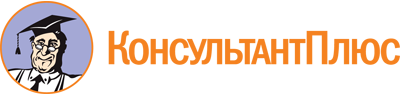 Закон Санкт-Петербурга от 11.12.2013 N 694-122
(ред. от 06.03.2023)
"Об Уполномоченном по защите прав предпринимателей в Санкт-Петербурге и о внесении изменений в Закон Санкт-Петербурга "О Реестре государственных должностей Санкт-Петербурга и Реестре должностей государственной гражданской службы Санкт-Петербурга"
(принят ЗС СПб 04.12.2013)Документ предоставлен КонсультантПлюс

www.consultant.ru

Дата сохранения: 17.06.2023
 11 декабря 2013 годаN 694-122Список изменяющих документов(в ред. Законов Санкт-Петербурга от 23.04.2014 N 219-42,от 29.10.2014 N 511-97, от 10.06.2015 N 319-57, от 25.06.2015 N 391-73,от 30.06.2016 N 449-80, от 18.09.2017 N 525-88, от 19.10.2017 N 571-95,от 12.12.2017 N 797-144, от 09.08.2021 N 393-89, от 21.12.2022 N 766-122,от 06.03.2023 N 95-21)N п/пГосударственная должность Санкт-ПетербургаРазмер должностного оклада (в расчетных единицах)1231Уполномоченный по правам человека в Санкт-Петербурге522Государственный секретарь Санкт-Петербурга473Уполномоченный по правам ребенка в Санкт-Петербурге524Председатель территориальной избирательной комиссии Санкт-Петербурга45-465Уполномоченный по защите прав предпринимателей в Санкт-Петербурге52Группа должностей государственной гражданской службы Санкт-ПетербургаНаименование должности государственной гражданской службы Санкт-ПетербургаРазмер должностного оклада (в расчетных единицах)123ВысшаяРуководитель аппарата Уполномоченного по защите прав предпринимателей в Санкт-Петербурге31-32ГлавнаяРуководитель управления аппарата Уполномоченного по защите прав предпринимателей в Санкт-Петербурге28-30Начальник отдела аппарата Уполномоченного по защите прав предпринимателей в Санкт-Петербурге26-28ВедущаяНачальник сектора аппарата Уполномоченного по защите прав предпринимателей в Санкт-Петербурге24-26Группа должностей государственной гражданской службы Санкт-ПетербургаНаименование должности государственной гражданской службы Санкт-ПетербургаРазмер должностного оклада (в расчетных единицах)123ГлавнаяСоветник Уполномоченного по защите прав предпринимателей в Санкт-Петербурге22-24Группа должностей государственной гражданской службы Санкт-ПетербургаНаименование должности государственной гражданской службы Санкт-ПетербургаРазмер должностного оклада (в расчетных единицах)123ВедущаяГлавный специалист19-21ВедущаяВедущий специалист17-19Группа должностей государственной гражданской службы Санкт-ПетербургаНаименование должности государственной гражданской службы Санкт-ПетербургаРазмер должностного оклада (в расчетных единицах)123ВедущаяГлавный специалист19-21Ведущий специалист17-19МладшаяСпециалист 1-й категории16-18Специалист 2-й категории9-11